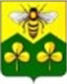 ДУМА САНДОВСКОГО МУНИЦИПАЛЬНОГО ОКРУГАТВЕРСКОЙ ОБЛАСТИРЕШЕНИЕ27.11.2020                                              пгт. Сандово                                             № 45Об утверждении Положения об особенностях правого статуса, гарантиях и оплате труда лиц, замещающих в Сандовском муниципальномокруге Тверской области муниципальные должности на постоянной основе 	В соответствии с Федеральным  законом от 25.12.2008 №273-ФЗ «О противодействии коррупции»,  законом Тверской области от 15.07.2015 года N 76-ЗО «Об отдельных вопросах, связанных с осуществлением полномочий лиц, замещающих муниципальные должности в Тверской области», (с изменениями, внесенными законами Тверской области от 04.02.2016 №5-ЗО, от 25.07.2016 №49-ЗО,от 29.12.2016 №87-ЗО, от 12.10.2017 № 59-ЗО, 06.11.2019 №59-ЗО, 06.08.2020 №53-ЗО), Дума Сандовского муниципального округа,РЕШИЛА:	1. Утвердить Положение об особенностях правового статуса лиц, замещающих в Сандовском муниципальном округе Тверской области муниципальные должности на постоянной основе. (Прилагается).	2. Признать утратившими силу:	- решение Собрания депутатов Сандовского района от 05.11.2015 №18  «Об утверждении Положения об особенностях правового статуса лица, замещающего в муниципальном образовании «Сандовский район» Тверской области муниципальную должность на постоянной основе»;	- решение Собрания депутатов Сандовского района от 12.04.2016 №12 «О внесении изменений в Положение об особенностях правового статуса лица, замещающего в муниципальном образовании «Сандовский район» Тверской области муниципальную должность на постоянной основе»;   	- решение Собрания депутатов Сандовского района от 11.08.2016 №21 «О внесении изменений в Положение об особенностях правового статуса лица, замещающего в муниципальном образовании «Сандовский район» Тверской области муниципальную должность на постоянной основе»;   	- решение Собрания депутатов Сандовского района от 31.01.2017 №5 «О внесении изменений в Положение об особенностях правового статуса лица, замещающего в муниципальном образовании «Сандовский район» Тверской области муниципальную должность на постоянной основе»;   	- решение Собрания депутатов Сандовского района от 31.08.2018 №3 «О внесении изменений в Положение об особенностях правового статуса лица, замещающего в муниципальном образовании «Сандовский район» Тверской области муниципальную должность на постоянной основе»;  	 - решение Собрания депутатов Сандовского района от 08.09.2020 №16 «О внесении изменений в Положение об особенностях правового статуса лица, замещающего в муниципальном образовании «Сандовский район» Тверской области муниципальную должность на постоянной основе».  3. Настоящее решение вступает в силу со дня его принятия, подлежит официальному опубликованию в газете «Сандовские вести» и размещению на официальном сайте администрации Сандовского района в информационно-телекоммуникационной сети «Интернет».Глава Сандовского муниципального округа                                    О.Н. ГрязновПредседатель ДумыСандовского муниципального округа                                    О.В. Смирнова            Приложение к решению Думы Сандовского муниципального округа от 27.11.2020г. № 45Положение 
об особенностях правого статуса, гарантиях и оплате труда лиц, замещающих в Сандовском муниципальном округе Тверской области муниципальные должности на постоянной основе1. Общие положения	1.1 Настоящим Положением на основании законодательства Тверской области определяются особенности правового статуса, гарантии и размер оплаты труда лиц, замещающих в Сандовском муниципальном округе Тверской области муниципальные должности на постоянной основе.	1.2. Понятия и термины, используемые в настоящем Положении, применяются в значениях, определенных федеральным законодательством и законами Тверской области.2. Лица, замещающие муниципальную должность на постоянной основе 	Лицом, замещающим муниципальную должность в Сандовском муниципальном округе Тверской области на постоянной основе, является Глава Сандовского муниципального округа.3. Осуществление полномочий лицом, замещающим муниципальную должность на постоянной основе 	3.1 Для лица, замещающего в Сандовском муниципальном округе  муниципальную должность на постоянной основе (далее также - Глава Сандовского муниципального округа) основанием замещения муниципальной должности на постоянной основе является избрание на должность в порядке, установленном федеральным законодательством, законодательством Тверской области, Уставом Сандовского муниципального округа Тверской области (далее также - Устав округа).	3.2. Требования к Главе Сандовского муниципального округа устанавливаются федеральным законодательством, законами Тверской области и Уставом округа.	3.3. Глава Сандовского муниципального округа должен соблюдать ограничения, запреты, исполнять обязанности, которые установлены Федеральным законом от 25.12.2008 N 273-Ф3 "О противодействии коррупции", другими федеральными законами, федеральными конституционными законами, федеральными законами, законами Тверской области, муниципальными нормативными правовыми актами.	4. Срок полномочий Главы Сандовского муниципального округаСрок полномочий Главы Сандовского муниципального округа устанавливается законом Тверской области от 27.11.2014 N 93-ЗО "Об отдельных вопросах формирования представительных органов муниципальных районов Тверской области и избрания глав муниципальных образований Тверской области".», законом Тверской области от 23.04.2020 №21-ЗО   «О преобразовании муниципальных образований, входящих в состав территории муниципального образования Тверской области Сандовский муниципальный район, путем объединения поселений и создании вновь образованного муниципального образования с наделением его статусом муниципального округа и внесении изменений в отдельные законы Тверской области».5. Требования к уровню профессионального образования и (или) профессиональным знаниям и навыкам, учитываемые в условиях конкурса по отбору кандидатур на должность Главы Сандовского муниципального округаК требованиям, учитываемым в условиях конкурса по отбору кандидатур на должность Главы Сандовского муниципального округа, которые являются предпочтительными для осуществления Главой Сандовского муниципального округа отдельных государственных полномочий, переданных органам местного самоуправления, относятся:- наличие высшего образования;- знание Конституции Российской Федерации, федеральных конституционных законов, федеральных законов, указов Президента Российской Федерации, постановлений Правительства Российской Федерации, иных нормативных правовых актов Российской Федерации, Устава Тверской области, законов и иных нормативных правовых актов Тверской области, нормативных правовых актов Сандовского  муниципального округа Тверской области - в рамках компетенции, основ организации прохождения муниципальной службы, служебного распорядка, порядка работы со служебной информацией и документами, основ делопроизводства, правил деловой этики и требований к служебному поведению; - навыки эффективного планирования рабочего времени, обеспечения выполнения возложенных задач и поручений, владения необходимой для работы компьютерной и другой оргтехникой, владения необходимым для работы программным обеспечением, повышения своей квалификации, эффективного сотрудничества с коллегами, сбора и систематизации информации, работы со служебными документами и документами, адаптации к новой ситуации и новым подходам в решении поставленных задач, квалифицированной работы с гражданами. 6. Предоставление сведений о доходах, расходах об имуществе и обязательствах имущественного характера	6.1. Если иное не предусмотрено федеральным законом,  Глава Сандовского муниципального округа представляет сведения о своих доходах, об имуществе и обязательствах имущественного характера, а также о доходах, об имуществе и обязательствах имущественного характера своих супруги (супруга) и несовершеннолетних детей Губернатору Тверской области в соответствии с Положением о представлении гражданами, претендующими на замещение муниципальных должностей в Тверской области, и лицами, замещающими муниципальные должности в Тверской области, сведений о своих доходах, об имуществе и обязательствах имущественного характера, а также о доходах, об имуществе и обязательствах имущественного характера своих супруги (супруга) и несовершеннолетних детей согласно приложению 1 к закону Тверской области от 12.10.2017 №59-ЗО «О внесении изменений в отдельные законы Тверской области в целях совершенствования мер по противодействию коррупции» (далее - Закон Тверской области).	Сведения о доходах, об имуществе и обязательствах имущественного характера представляются Главой Сандовского муниципального округа ежегодно не позднее 1 апреля года, следующего за отчетным.6.2. Проверка достоверности и полноты сведений, представленных в соответствии с частью 1 настоящей статьи, осуществляется по решению Губернатора Тверской области в соответствии с законодательством Российской Федерации и Положением о проверке достоверности и полноты сведений, представленных гражданами, претендующими на замещение муниципальных должностей в Тверской области, и лицами, замещающими муниципальные должности в Тверской области, а также соблюдения лицами, замещающими муниципальные должности в Тверской области, установленных ограничений, запретов, обязанностей согласно приложению 2 к Закону Тверской области.6.3. Глава Сандовского муниципального округа обязан ежегодно в порядке и сроки, установленные для представления сведений о доходах, об имуществе и обязательствах имущественного характера, представлять сведения о своих расходах, а также о расходах своих супруги (супруга) и несовершеннолетних детей по каждой сделке по приобретению земельного участка, другого объекта недвижимости, транспортного средства, ценных бумаг, акций (долей участия, паев в уставных (складочных) капиталах организаций), совершенной им, его супругой (супругом) и (или) несовершеннолетними детьми в течение календарного года, предшествующего году представления сведений (далее - отчетный период), если общая сумма таких сделок превышает общий доход данного лица и его супруги (супруга) за три последних года, предшествующих отчетному периоду, и об источниках получения средств, за счет которых совершены эти сделки.6.4. Контроль за соответствием расходов Главы Сандовского муниципального округа, расходов его супруги (супруга) и несовершеннолетних детей общему доходу его и его супруги (супруга) осуществляется в случаях, установленных Федеральным законом от 03.12.2012 N 230-ФЗ "О контроле за соответствием расходов лиц, замещающих государственные должности, и иных лиц их доходам" (далее - контроль за расходами), в порядке, предусмотренном названным Федеральным законом и Федеральным законом от 25.12.2008 N 273-ФЗ "О противодействии коррупции", иными нормативными правовыми актами Российской Федерации, с учетом положений настоящей статьи.Контроль за расходами осуществляется уполномоченным Правительством Тверской области исполнительным органом государственной власти Тверской области по реализации государственной антикоррупционной политики в Тверской области.6.5. Решение об осуществлении контроля за расходами принимается Губернатором Тверской области либо уполномоченным им должностным лицом не позднее 10 рабочих дней со дня поступления информации, предусмотренной частью 1 статьи 4 Федерального закона от 03.12.2012 N 230-ФЗ "О контроле за соответствием расходов лиц, замещающих государственные должности, и иных лиц их доходам"7. Порядок размещения в информационно-телекоммуникационной сети "Интернет" сведений о доходах, расходах, об имуществе и обязательствах имущественного характера, а также предоставления таких сведений для опубликования средствам массовой информации	Сведения о доходах, расходах, об имуществе и обязательствах имущественного характера, представленные Главой Сандовского муниципального округа, подлежат размещению на официальном сайте администрации Сандовского муниципального округа Тверской области в информационно-телекоммуникационной сети "Интернет", а также предоставлению для опубликования средствам массовой информации в порядке, установленном органами местного самоуправления Сандовского муниципального округа, с соблюдением требований законодательства Российской Федерации о защите персональных данных.8. Обязанность Главы Сандовского муниципального округа, сообщать о возникновении личной заинтересованности с целью предотвращения или урегулирования конфликта интересов, а также принимать меры по предотвращению или урегулированию такого конфликтаГлава Сандовского муниципального округа обязан сообщать в порядке, установленном муниципальным нормативным правовым актом, о возникновении личной заинтересованности при исполнении должностных обязанностей, которая приводит или может привести к конфликту интересов, а также принимать меры по предотвращению или урегулированию такого конфликта.9. Порядок предварительного уведомления Главой Сандовского муниципального округа Губернатора Тверской области о намерении участвовать на безвозмездной основе в управлении некоммерческой организацией9.1. Участие на безвозмездной основе в управлении некоммерческой организацией не должно приводить к конфликту интересов или возможности возникновения конфликта интересов при исполнении Главы Сандовского муниципального округа, замещающим муниципальную должность и осуществляющим свои полномочия на постоянной основе, должностных обязанностей.9.2. В целях предварительного уведомления о намерении участвовать на безвозмездной основе в управлении некоммерческой организацией (далее - уведомление), предусмотренного подпунктом "б" пункта 2 части 7 статьи 40 Федерального закона от 06.10.2003 N 131-ФЗ "Об общих принципах организации местного самоуправления в Российской Федерации" и пунктом 2 части З.5 статьи 12.1 Федерального закона от 25.12.2008 N 273-ФЗ "О противодействии коррупции", Глава Сандовского муниципального округа, замещающее муниципальную должность и осуществляющее свои полномочия на постоянной основе, обязано заблаговременно направить в письменной форме уведомление Губернатору Тверской области до начала участия в управлении некоммерческой организацией.9.3. В уведомлении, направляемом Губернатору Тверской области, указываются:а) фамилия, имя, отчество, должность лица, замещающего муниципальную должность и осуществляющего свои полномочия на постоянной основе;б) наименование некоммерческой организации;в) местонахождение и адрес некоммерческой организации;г) индивидуальный номер налогоплательщика некоммерческой организации;д) наименование единоличного исполнительного органа некоммерческой организации или наименование коллегиального органа управления некоммерческой организации, в качестве которого или в качестве члена которого Глава Сандовского муниципального округа, замещающее муниципальную должность и осуществляющее свои полномочия на постоянной основе, намерено участвовать на безвозмездной основе в управлении этой организацией, а также функции, которые на него будут возложены;е) дата составления уведомления и подпись.9.4. К уведомлению прилагаются копия устава некоммерческой организации, в управлении которой Глава Сандовского муниципального округа, замещающее муниципальную должность и осуществляющее свои полномочия на постоянной основе, намеревается участвовать на безвозмездной основе, и копия положения об органе некоммерческой организации (при наличии такого положения).9.5. Уведомление регистрируется в день поступления. В течение двух рабочих дней со дня регистрации поступившее уведомление и иные материалы, указанные в пунктах 3 и 4 настоящего раздела, направляются в уполномоченный орган для осуществления контроля в рамках своей компетенции.9.6. Глава Сандовского муниципального округа, замещающее муниципальную должность и осуществляющее свои полномочия на постоянной основе, участвующее на безвозмездной основе в управлении некоммерческой организацией, обязано уведомить Губернатора Тверской области в порядке, установленном настоящим разделом:а) об изменении наименования, местонахождения и адреса некоммерческой организации;б) о реорганизации некоммерческой организации;в) об изменении единоличного исполнительного органа или коллегиального органа, в качестве которого или в качестве члена которого Глава Сандовского муниципального округа участвует на безвозмездной основе в управлении некоммерческой организацией, а также об изменении наименования соответствующего органа или его полномочий;г) о замещении иной муниципальной должности, если при ее замещении участие на безвозмездной основе в управлении некоммерческой организацией допускается при условии предварительного уведомления об этом Губернатора Тверской области.10. Гарантии для Главы Сандовского муниципального округа 10.1 Главе Сандовского муниципального округа в соответствии с Уставом округа предоставляются гарантии, компенсации и льготы, предусмотренные федеральными законами, законами Тверской области для муниципальных служащих.	Уставом округа Главе Сандовского муниципального округа могут быть предоставлены гарантии, связанные с осуществлением полномочий.	10.2 Главе Сандовского муниципального округа Уставом муниципального округа в соответствии с федеральными законами, законами Тверской области могут устанавливаться дополнительные социальные и иные гарантии в связи с прекращением полномочий (в том числе досрочно). Такие гарантии, предусматривающие расходование средств местных бюджетов, устанавливаются только в отношении Главы Сандовского муниципального округа в этот период достигшего пенсионного возраста или потерявшего трудоспособность, и не применяются в случае прекращения полномочий по основаниям, предусмотренным пунктами 2.1, 3, 6 - 9 части 6, частью 6.1 статьи 36, частью 7.1, пунктами 5 - 8 части 10, частью 10.1 статьи 40 Федерального закона от 06.10.2003 № 131-ФЗ «Об общих принципах организации местного самоуправления в Российской Федерации»11. Оплата труда Главы Сандовского муниципального округа	11.1. Размеры и условия оплаты труда Главы Сандовского муниципального округа определяются в соответствии с федеральным законодательством, законодательство Тверской области и правовыми актами Думы Сандовского муниципального округа.	11.2.Оплата труда производится в виде денежного содержания, которое состоит из должностного оклада Главы Сандовского муниципального округа, а также из ежемесячных и иных дополнительных выплат.	11.3 К ежемесячным и иным дополнительным выплатам относятся:	1) Ежемесячная надбавка к должностному окладу за выслугу лет в зависимости от общего стажа работы в соответствии с действующим законодательством:	От 1 до 5 лет – 10%	От 5 до 10 лет – 15%	От 10 до 15 лет – 20%	Свыше 15 лет – 30%	В стаж Главы Сандовского муниципального округа, дающий право на получение ежемесячной надбавки за выслугу лет, доплаты к пенсии и дополнительных оплачиваемых отпусков, включаются все периоды трудовой деятельности.	2) Ежемесячная надбавка к должностному окладу за работу со сведениями, составляющими государственную тайну – 50% должностного оклада;	3) Ежемесячная надбавка  за особые условия труда – до 200% должностного оклада;	4) Ежемесячное денежное поощрение – 35% должностного оклада;5) Премия за выполнение особо важных и сложных заданий в соответствии с утвержденным порядком.	6) Единовременная выплата при предоставлении ежегодного оплачиваемого отпуска в размере должностного оклада.	7) Материальная помощь в размере должностного оклада.	8) Иные выплаты, предусмотренные законодательством.	Размер должностного оклада Главы Сандовского муниципального округа  составляет 18 484 рубля. 11.4.Размер должностного оклада и порядок установления надбавок и иных выплат к должностному окладу Главы Сандовского муниципального округа определяется решением Думы Сандовского муниципального округа в соответствии с законами Российской Федерации и Тверской области и пересчитываются в размерах и сроках, предусмотренных для муниципальных служащих Сандовского муниципального округа. Принятие дополнительных решений по индексации (увеличению) указанных выплат не требуется. При индексации (увеличении) дополнительного оклада, надбавок и к должностному окладу Главы Сандовского муниципального округа их размеры подлежат округлению до целого рубля в сторону увеличения. 	11.5. Главе Сандовского муниципального округа, за счет средств, предусмотренных бюджетом Сандовского муниципального округа на соответствующий финансовый год, может осуществляться ежегодная денежная выплата на лечение и отдых в размере до четырех средних денежных содержаний.12. Отпуск Главы Сандовского муниципального округа	12.1. Главе Сандовского муниципального округа предоставляется ежегодный основной оплачиваемый отпуск продолжительностью 40 календарных дней и ежегодный дополнительный оплачиваемый отпуск за ненормированный служебный день продолжительностью 3 календарных дня;	12.2.Дополнительный ежегодный  оплачиваемый отпуск за ненормированный служебный день суммируется с ежегодным основным оплачиваемым отпуском (предоставляется сверх ежегодного оплачиваемого отпуска).	12.3. Главе Сандовского муниципального округа по его  письменному заявлению может предоставляться отпуск без сохранения денежного содержания, продолжительностью не более одного года, в случаях, предусмотренных федеральными законами.13. Пенсионное обеспечение Главы Сандовского муниципального округа   	13.1.Пенсионное обеспечение Главы Сандовского муниципального округа осуществляется в соответствии с законодательством.    	13.2. Глава Сандовского муниципального округа (за исключением граждан, полномочия которых были прекращены досрочно по основаниям, указанным в абзаце третьем статьи 10 настоящего Положения), имеют право на ежемесячную выплату пенсии за выслугу лет к страховой пенсии по старости (далее - пенсии за выслугу лет).	13.3.Ежемесячная выплата пенсии за выслугу лет устанавливается в таком размере, чтобы сумма пенсии и ежемесячная выплата к ней составляли:1) при замещении муниципальной должности Сандовского муниципального округа Тверской области на постоянной основе в течение одного срока полномочий – 35% ежемесячного денежного содержания;2) при замещении муниципальной должности Сандовского муниципального округа Тверской области на постоянной основе в течение двух и более сроков полномочий 	подряд – 75% ежемесячного денежного содержания.	В состав ежемесячного денежного содержания, учитываемого при определении размера ежемесячной выплаты пенсии за выслугу лет, включаются:- должностной оклад;- ежемесячная процентная надбавка к должностному окладу за особые условия работы на муниципальной должности;	- ежемесячная процентная надбавка к должностному окладу за выслугу лет;	- ежемесячное денежное поощрение.13.4.Размер ежемесячного денежного содержания, исходя из которого исчисляется ежемесячная выплата пенсии за выслугу лет, не должен превышать 2,8 размера должностного оклада.             13.5. Порядок обращения, установления, ежемесячной выплаты пенсии за выслугу лет, порядок перерасчета ежемесячной выплаты пенсии за выслугу лет к пенсии производятся в соответствии с Положением о порядке назначения и выплаты  пенсии за выслугу лет к страховой пенсии по старости (инвалидности) лицам, замещающим муниципальные должности и муниципальным служащим Сандовского муниципального округа Тверской области (решение Думы Сандовского муниципального округа от__.__. 2020 г. №__).	13.6. Главе Сандовского муниципального округа при увольнении в связи с выходом на пенсию выплачивается единовременное вознаграждение в размере пяти месячных должностных окладов.14.  Ответственность Главы Сандовского муниципального округа	 Глава Сандовского муниципального округа за невыполнение или ненадлежащее выполнение должностных полномочий, за коррупционные правонарушения несет ответственность, предусмотренную законодательством Российской Федерации.Глава Сандовского муниципального округа                                    О.Н. Грязнов                                        